-------- Пересылаемое сообщение --------02.10.2023, 07:06, "Издательство Лань" <do_not_reply@lanbook.ru>: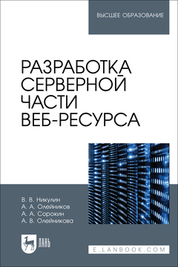 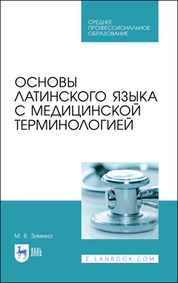 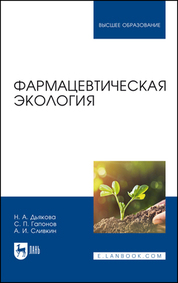 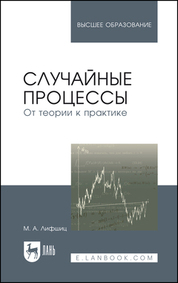 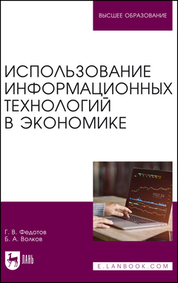 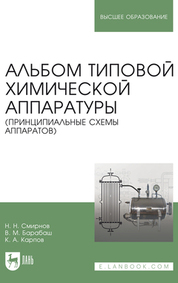 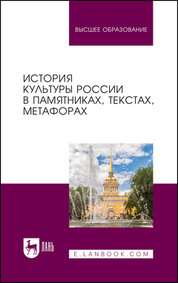 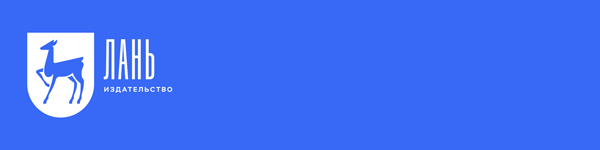 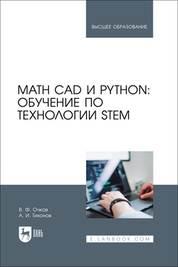 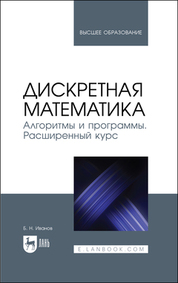 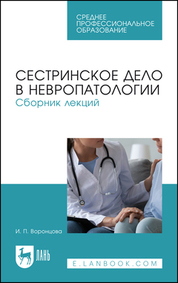 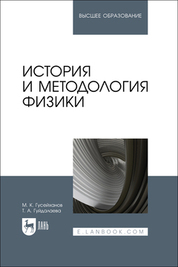 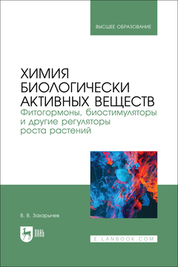 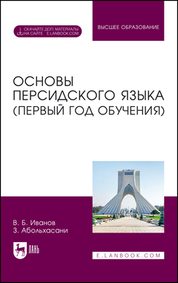 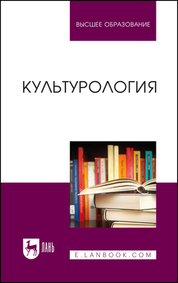 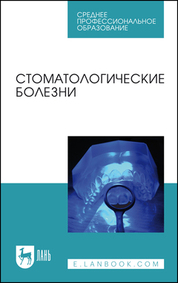 